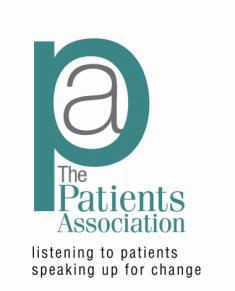 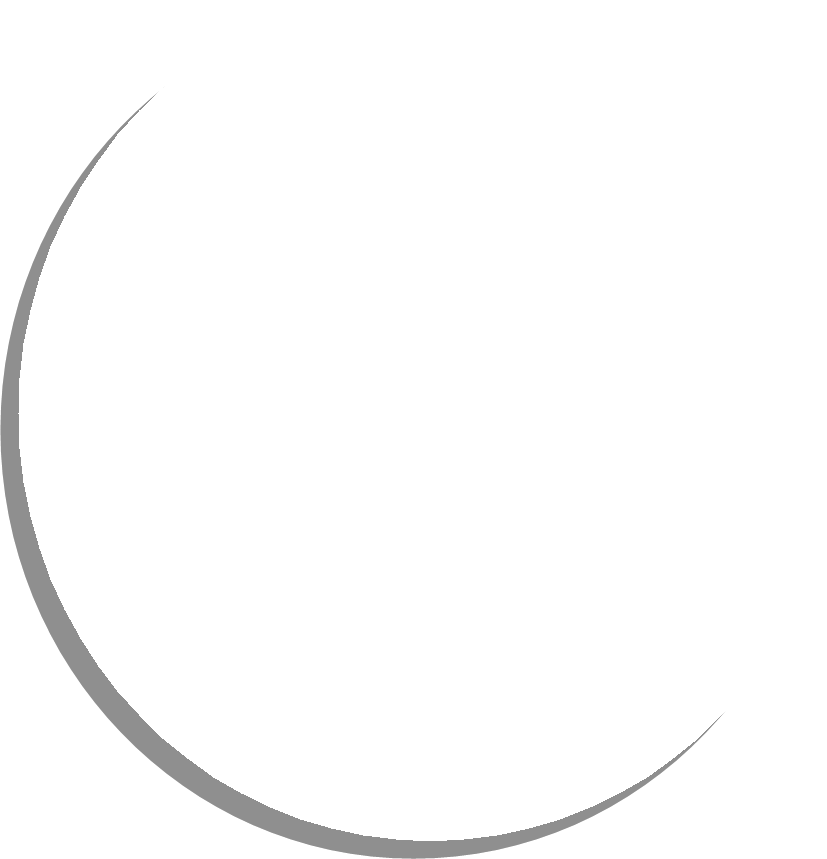 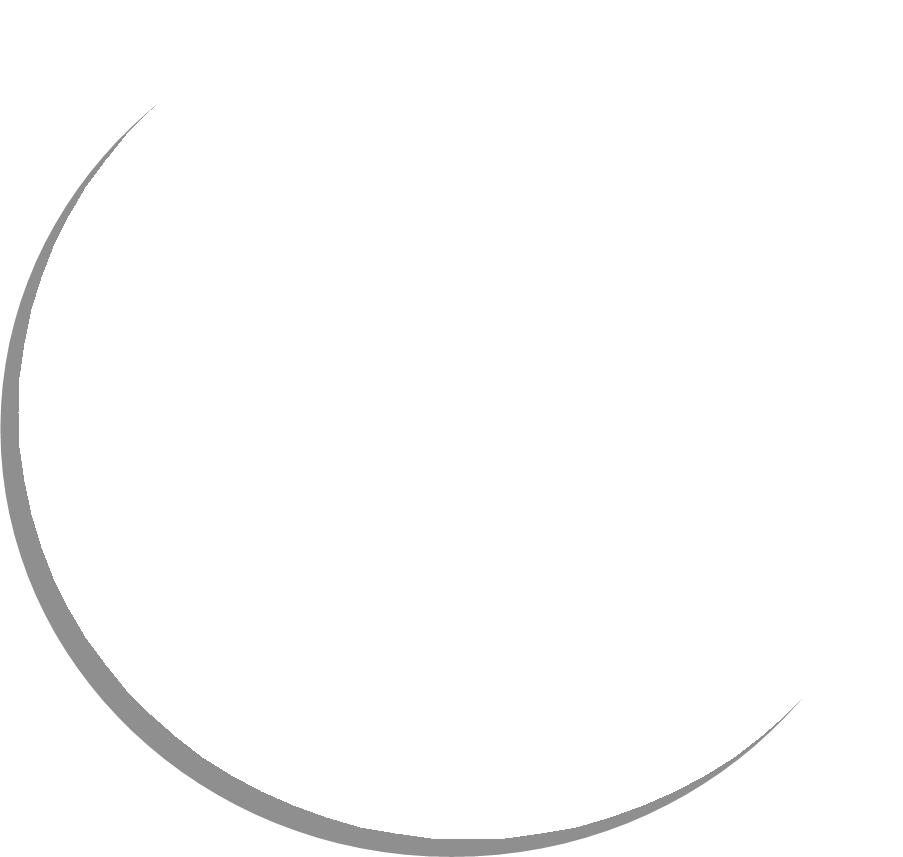 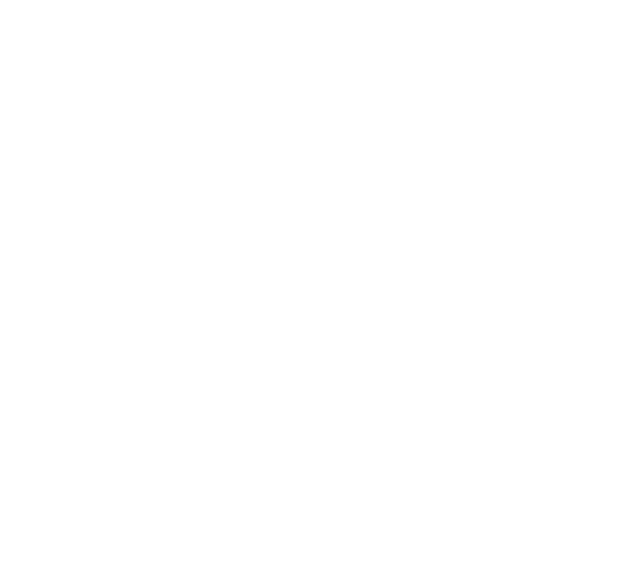 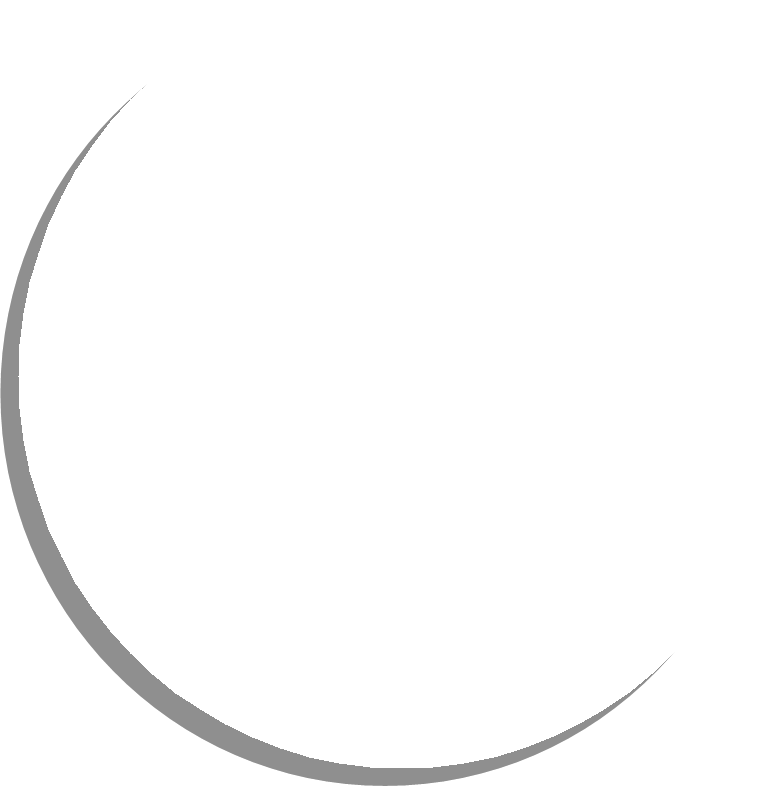 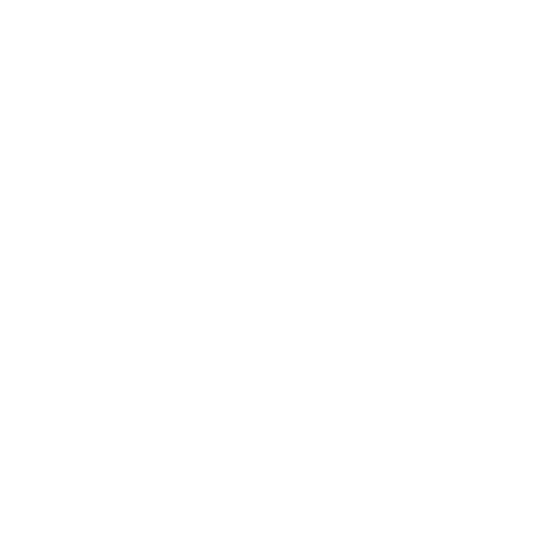 For more information contact: